https://vk.com/club198553295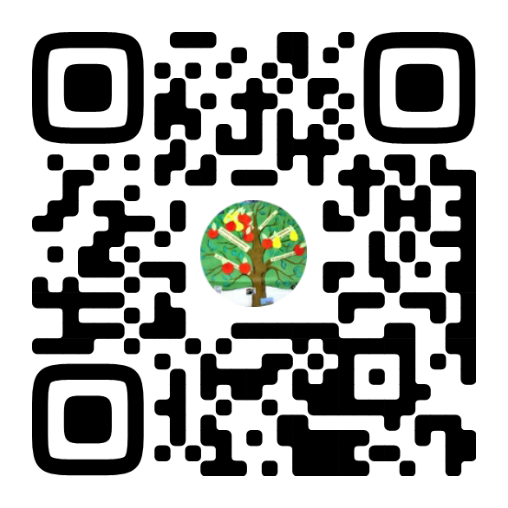 